Diagnoza zjawiska przemocy domowejna terenie Powiatu Zduńskowolskiegow 2023 roku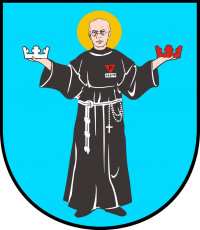 I WprowadzenieNiniejszy raport ma na celu przedstawienie wyników badań ankietowych przeprowadzonych pod koniec 2023 roku. Obejmuje on badanie problemów społecznych związanych z przemocą domową, a także postawami społecznymi wobec tego zjawiska we wszystkich gminach powiatu zduńskowolskiego.Dane uzyskane zostały w drodze anonimowych badań ankietowych przeprowadzonych wśród losowo dobranych przedstawicieli grup z trzech lokalnych środowisk:dorośli mieszkańcy,uczniowie,pracownicy Ośrodków Pomocy Społecznej.Badania przeprowadzono przy użyciu internetowego narzędzia badawczego CORIGO. Jest to program pozytywnie zaopiniowany przez Ośrodek Rozwoju Edukacji, który pozwala na efektywne badanie postaw uczniów. Forma ankiety internetowej (metoda CAWI - Computer Assisted Web Interviews) pozwala na upewnienie się, że wszystkie pytania zostaną wypełnione.Wnioski z przeprowadzonego badania posłużyły do sformułowania celów i zadań władz powiatu w Powiatowym Programie Przeciwdziałania Przemocy Domowej i Ochrony Osób Doznających Przemocy Domowej w Powiecie Zduńskowolskim na lata 2024-2028.II Definicja legalna przemocy domowejUstawa z dnia 9 marca 2023 r. o zmianie ustawy o przeciwdziałaniu przemocy w rodzinie oraz niektórych innych ustaw (Dz. U. 2023 poz. 535) weszła w życie w zasadniczej części 22 czerwca 2023 r. Od tego dnia ustawa z dnia 29 lipca 2005 r. o przeciwdziałaniu przemocy w rodzinie nosi nową nazwę: „o przeciwdziałaniu przemocy domowej”, a w ślad za tym wprowadzono do polskiego porządku prawnego definicję legalną zjawiska „przemocy domowej”, która zastąpiła dotychczasowe pojęcie „przemocy w rodzinie”.Przez przemoc domową rozumie się w art. 2 ust. 1 pkt 1 ustawy: „jednorazowe albo powtarzające się umyślne działanie lub zaniechanie, wykorzystujące przewagę fizyczną, psychiczną lub ekonomiczną, naruszające prawa lub dobra osobiste osoby doznającej przemocy domowej, w szczególności:a) narażające tę osobę na niebezpieczeństwo utraty życia, zdrowia lub mienia,b) naruszające jej godność, nietykalność cielesną lub wolność, w tym seksualną,c) powodujące szkody na jej zdrowiu fizycznym lub psychicznym, wywołujące u tej osoby cierpienie lub krzywdę,d) ograniczające lub pozbawiające tę osobę dostępu do środków finansowych lub możliwości podjęcia pracy lub uzyskania samodzielności finansowej,e) istotnie naruszające prywatność tej osoby lub wzbudzające u niej poczucie zagrożenia, poniżenia lub udręczenia, w tym podejmowane za pomocą środków komunikacji elektronicznej”.Nowe pojęcia legalne, jak „przemoc domowa” uwzględniono w Powiatowym Programie Przeciwdziałania Przemocy Domowej i Ochrony Osób Doznających Przemocy Domowej w Powiecie Zduńskowolskim na lata 2024-2028.Natomiast wyłącznie na potrzeby niniejszej diagnozy i pytań kierowanych do respondentów posłużono się zamiennie pojęciami przemocy domowej oraz przemocy w rodzinie, jako że w powszechnej świadomości terminy te uznaje się za tożsame. Co więcej, przez ostatnie 18 lat obowiązywania „ustawy o przeciwdziałaniu przemocy w rodzinie” to właśnie to sformułowanie było w powszechnym obiegu, przez co wpłynęło na świadomość prawną społeczeństwa.III Wyniki badania dorosłych mieszkańcówW badaniu wzięło udział 50 pełnoletnich mieszkańców powiatu zduńskowolskiego. Średni wiek respondentów wyniósł 41 lat. Większość badanych to kobiety (64%).Wykres 1. Płeć ankietowanych mieszkańcówNa poniższym wykresie przedstawiono odpowiedzi na pytania, których celem jest zdiagnozowanie postaw mieszkańców na temat metod wychowywania dzieci.Zdaniem łącznie 66%  badanych „bicie dziecka jest oznaką bezradności rodziców”.Większość (64%) ankietowanych nie podziela opinii, że „łagodne kary fizyczne nie są przemocą w rodzinie”.Mieszkańcy niemal jednogłośnie (96%) odrzucają pogląd, że „kary fizyczne hartują dziecko i pomagają mu lepiej radzić sobie w przyszłości”.Zdaniem mniejszości (42%) respondentów „stosowanie kar fizycznych powinno być zakazane prawem”, co oznacza, że pozostała ponad połowa badanych - łącznie 58% - popiera stosowanie kar fizycznych.„Dziecko powinno bać się rodziców, wtedy łatwiej o posłuszeństwo i szacunek” – tego stereotypu nie podziela w sumie 96% badanych.„Aby prawidłowo wychowywać dziecko, należy od czasu do czasu dawać mu klapsa” – z taką postawą wychowawczą nie zgadza się z kolei 78% badanychWykres 2. Przekonania mieszkańców na temat wychowywania dzieciNa pytanie o źródła agresji w stosunku do członków rodziny, badani najczęściej wskazywali na dwa czynniki: stres i nieumiejętność radzenia sobie z problemami. Obie odpowiedzi uzyskały po 70% odpowiedzi.Z kolei w najmniejszym stopniu badani zwrócili uwagę na brak pracy rodziców (30% odpowiedzi).Wykres 3. Źródła agresji w stosunku do członków rodzinyWiększość badanych mieszkańców powiatu deklaruje, że zna osoby doświadczające przemocy domowej lub ma takie przypuszczenia (łącznie 68%).Wykres 4. Znajomość osób doświadczających przemocy w rodziniePytanie o częstość występowania zjawiska przemocy w rodzinie w miejscowościach ankietowanych bardzo podzieliło grupę badanych mieszkańców. Największa część (48%) ocenia, że zjawisko to jest raczej częste, a niewiele mniej, bo 46% twierdzi, że występuje raczej rzadko.Wykres 5. Częstość zjawiska przemocy w rodzinie w miejscowościach ankietowanychCelem następnego pytania było zbadanie przekonań mieszkańców co do zjawiska przemocy domowej.Dorośli mieszkańcy zdecydowanie odrzucają pogląd, jakoby to „Policja nie powinna interweniować w sprawach rodzinnych”. Z tym stwierdzeniem nie zgadza się łącznie 84% badanych, w tym ponad połowa, bo 58% w sposób zdecydowany.„Nie ma czegoś takiego jako gwałt w małżeństwie” - tego poglądu nie akceptuje łącznie 92% badanych.W sumie 88% respondentów odrzuca pogląd, że „gdyby ofiara naprawdę cierpiała, odeszłaby od sprawcy”.Wszyscy badani mieszkańcy (100%) negują pogląd, że „przemoc jest tylko wtedy, gdy są widoczne ślady na ciele ofiary”. W tym zdaniem 80% jest to pogląd zdecydowanie nieprawdziwy. Jest to jedyny z przedstawionych poglądów na temat przemocy, w którym badani wypowiedzieli się jednomyślnie. 88% badanych nie zgadza się ze stereotypem, że „przemoc w rodzinie to prywatna sprawa i nikt nie powinien się wtrącać”.Mieszkańcy niemal jednogłośnie – w 96% - zgadzają się ze stwierdzeniem, że „ofiarą przemocy w rodzinie może stać się zarówno kobieta, jak i mężczyzna”. W tym 72% badanych uważa ten pogląd za zdecydowanie prawdziwy. Jest to najwyższe ze wskazań na tą opcję odpowiedzi.W sumie 76% badanych nie zgadza się z poglądem, że „przemoc zdarza się tylko w rodzinach z marginesu społecznego”.Dla łącznie 88% respondentów „przyczyną przemocy w rodzinie jest alkohol”. W tym 50% uważa to zdanie za zdecydowanie prawdziwe, a 38% za raczej prawdziwe.Wykres 6. Przekonania mieszkańców na temat przemocy domowejZdecydowana większość badanych dorosłych mieszkańców (78%) deklaruje, że nigdy nie doświadczyła osobiście przemocy domowej. Nie sposób jednak pominąć wskazania pozostałych 22% badanych, którzy mają za sobą takie doświadczenia.Wykres 7. Osobista styczność z przemocą domowąSpośród 22% badanych, którzy przyznali, że doznali przemocy domowej w swoim życiu, największa część (64%) stwierdziła, ze działo się to wielokrotnie w przeszłości, ale już się nie powtórzy. Zdaniem 18% takie akty przemocy działy się wielokrotnie w przeszłości, a badani mają wyrażają obawę, że znów się powtórzy. Natomiast 9% stwierdziło, że nadal mają do czynienia z przemocą domową.Wykres 8. Finał zdarzenia z przemocą domowąMieszkańcy zdecydowanie najczęściej doznawali lub doznają nadal przemocy psychicznej (82% odpowiedzi). Z udzielonych odpowiedzi wynika też, że respondenci mieli do czynienia ze wszystkimi rodzajami przemocy.Wykres 9. Rodzaj doświadczonej przemocy domowejWiększość, ponad połowa (55%) badanych nie zgłosiła się do nikogo o pomoc w związku z doświadczaną przemocą domową.Wykres 10. Reakcja na doświadczoną sytuację przemocy domowejW następnym pytaniu poproszono respondentów o ustosunkowanie się do różnych opinii spotykanych na temat realiów wymiaru sprawiedliwości w przypadku osób uwikłanych w przemoc domową.„Długotrwałe dochodzenie i postępowanie sądowe” zdarza się czasami lub nawet bardzo często zdaniem łącznie 80% badanych. W tym połowa (50%) ocenia, że dzieje się tak bardzo często.„Orzekanie zbyt łagodnych wyroków” ma miejsce czasami lub bardzo często zdaniem 78% badanych. W tym najwięcej (46%) ankietowanych podaje, że dzieje się tak bardzo często.Łącznie 74% badanych twierdzi, że „złe warunki i procedury przesłuchiwania poszkodowanych” zdarzają się czasami lub bardzo często.„Umarzenie sprawy przez prokuraturę” ma miejsce czasami lub bardzo często w opinii w sumie 72% badanych.Do „wycofania zgłoszenia przez osobę zgłaszającą” ma dochodzić często lub czasami zdaniem 84% ankietowanych.Do „niepodejmowania interwencji przez Policję, mimo zgłoszenia” ma dochodzić  często lub czasami zdaniem 60% ankietowanych.Jak wynika z powyższych odpowiedzi, ankietowani nie mają najlepszego mniemania o stosowaniu wymiaru sprawiedliwości w przypadkach przemocy domowej – w każdej opcji przeważa wyraźnie opcja „czasami” i „bardzo często”. Nader rzadko – jeżeli w ogóle - pojawiają się wskazania na opcję „nigdy”.Wykres 11. Przemoc domowa a wymiar sprawiedliwościNa pytanie o to, jakie działania mogą zwalczyć przemoc domową, wybijają się dwie odpowiedzi. Mieszkańcy najczęściej wskazywali na zaostrzenie kar dla sprawców przemocy (64%) oraz na edukację społeczeństwa (58%).Wykres 12. Działania mogące zwalczyć przemoc domowąIV Wyniki badania uczniówW badaniu uczestniczyło 603 uczniów ze szkół z terenu powiatu zduńskowolskiego.Uczniowie deklarują, że czują się bezpiecznie w szkole – takiego zdania jest łącznie 80%, a w tym 46% podaje, że raczej ma takie poczucie, a 34%, że zdecydowanie tak jest.Wykres 13. Poczucie bezpieczeństwa uczniów w szkoleNa poniższym wykresie opisano szczegółowy rozkład odpowiedzi udzielonych na pytanie o ocenę częstotliwości występowania konkretnych przykładów zachowań przemocowych na terenie szkoły.Zabieranie pieniędzy lub rzeczy, kopanie i bicie oraz grożenie komuś i szantaż to zjawiska, które występują zdecydowanie najrzadziej w szkołach powiatu zduńskowolskiego, czego nie można powiedzieć o pozostałych wskazanych w pytaniu zachowań agresywnych.Jako zdecydowanie najrzadsze został oceniony problem grożenia i szantażowania – w opinii 61% respondentów nie dochodzi do tego nigdy, a 17% kilka razy w roku.Okazuje się, że zgodnie z obserwacjami uczniów, najczęściej ma dochodzić do obgadywania kogoś za plecami – 50% twierdzi, że dzieje się to codziennie.Ocena dwóch zachowań najbardziej podzieliła uczniów. Mowa o zachowaniu polegającym na unikaniu, ignorowaniu i wykluczaniu z grupy oraz na wyśmiewaniu kogoś i przezywaniu.Unikanie, ignorowanie i wykluczanie z grupy ma mieć miejsce codziennie zdaniem 27%. Tyle samo uczniów uważa, że nie dochodzi do tego wcale, 16% - kilka razy do roku, 14% - kilka razy w miesiącu, a 16% kilka razy w tygodniu.Natomiast wyśmiewanie kogoś i przezywanie ma występować codziennie zdaniem 29%, kilka razy w tygodniu zdaniem 19%, kilka razy w miesiącu: 17%, kilka razy do roku: 15% i nigdy w opinii pozostałych 20%. Wykres 14. Częstotliwość zjawisk przemocowych w szkoleZdaniem przeważającej większości uczniów aktów przemocy dopuszczają się najczęściej chłopcy (tak podaje 74% badanych).  Wykres 15. Najczęstsi sprawcy aktów przemocy w szkole ze względu na płećDo aktów przemocy najczęściej ma dochodzić podczas przerw (tak uważa 69% badanych).Wykres 16. Najczęstsze sytuacje kiedy dochodzi do aktów przemocyNa pytanie o przyczyny dopuszczania się przez uczniów przemocy, najczęściej wskazywano na złe wychowanie przez rodziców (43% odpowiedzi).Na drugim miejscu znalazła się chęć pozyskania respektu (41%), a na trzecim upodobanie do poniżania innych (40%). Wykres 17. Motywy popełniania aktów przemocyUczniowie oceniają własne zachowanie bardzo wysoko: zdaniem 41% jest wzorowe, drugie 41% uczniów wskazało na bardzo dobre, a 15% na dobre.Zdaniem 2% uczniów ich zachowanie jest poprawne, a 1% naganne. Żaden z uczniów nie wskazał na nieodpowiednie zachowanie.Wykres 18. Ocena własnego zachowania przez uczniówUczniowie dobrze oceniają atmosferę w klasie – ponad połowa (53%) podaje, że czują się raczej dobrze, 36%, że bardzo dobrze.Wykres 19. Samopoczucie uczniów w klasiePrzeważająca większość uczniów posiada w klasie lub szkole osobę zaufaną (81%).Wykres 20. Posiadanie przez uczniów zaufanej osoby w klasie lub szkoleTaki sam odsetek (81%) uczniów twierdzi, że w ich szkole nie ma uczniów, których się boją.Wykres 21. Obecność w szkole uczniów, których boją się inni uczniowieZwyczaj prześladowania młodszych uczniów istnieje i jest praktykowany zdaniem 11% uczniów.Wykres 22. Zwyczaj "kocenia" w szkoleOkazuje się, że w przypadku doświadczenia przemocy, uczniowie najbardziej zaufaliby przyjacielowi (41%). Na dużo dalszej pozycji znaleźli się rodzice (20%), a następnie wychowawcy (16%). Najmniejszym zaufaniem cieszy się dyrektor placówki (1%).Wykres 23. Zaufanie uczniów wobec różnych osób w szkole w przypadku doświadczenia przemocyNastępne pytanie dowodzi bardzo wysokiego stopnia zaufania uczniów wobec rodziców lub opiekunów w przypadku doświadczenia przemocy. O takim zdarzeniu rodzicom raczej powiedziałoby 41% uczniów, a 34% zdecydowanie tak.Jest też niemały odsetek, który ma przeciwne zdanie – 15% raczej by nie powiedziało, a 10% zdecydowanie nie.Wykres 24. Zaufanie uczniów wobec rodziców lub opiekunów w przypadku doświadczenia przemocyWiększość uczniów (60%) deklaruje, że nigdy nie doznała przemocy w szkole, 15%, że kilka razy w roku, 10%, że kilkakrotnie w miesiącu, 7%, że kilka razy w tygodniu, a pozostałe 8%, że wręcz codziennie doświadcza przemocy w szkole.Wykres 25. Częstotliwość doświadczania przemocy w szkoleBardzo zbliżony odsetek, co w poprzednim pytaniu (59%) deklaruje, że nigdy nie doznała przemocy w szkole.Pozostali uczniowie deklarują, że najczęściej zetknęła się z przemocą psychiczną (32%).Wykres 26. Rodzaj doświadczanej przemocy w szkoleNajwiększa część uczniów twierdzi (44%), że w razie bójki na szkolnym korytarzu, inni uczniowie przyglądaliby się zajściu, dopingowali lub nagrywali zdarzenie telefonem.Wykres 27. Przypuszczalna reakcja uczniów na bójkę na szkolnym korytarzuUczniowie bardzo wysoko cenią swoje relacje z rodzicami – 48% uważa, że ich relacje są bardzo dobre, a 38%, że raczej dobre.Zdaniem 2% relacje te są bardzo złe.Wykres 28. Relacje z rodzicami lub opiekunamiUczniowie bardzo pozytywnie oceniają swoje relacje z nauczycielami – dla 65% są raczej dobre, a 23% bardzo dobre. Pozostałe łącznie 12% ocenia je negatywnie.Wykres 29. Relacje uczniów z nauczycielamiNa pytanie o działania mogące zwalczyć przemoc w szkole uczniowie zdecydowanie najczęściej sygnalizowali konieczność sprawiedliwego karania winnych (56% odpowiedzi).Wykres 30. Działania mogące zwalczyć przemoc w szkoleUczniowie czują się bezpieczni w swoich domach – aż 78% z nich podaje, że czuje się zdecydowanie bezpiecznie, a 19%, że raczej tak jest. Pozostałe łącznie 3% ocenia swoją sytuację negatywnie.Wykres 31. Poczucie bezpieczeństwa w domuUczniowie w przeważającej większości (84%) twierdzą, że nigdy nie doświadczyła przemocy domowej.Pozostałe w sumie 16% ma inne zdanie. W tym najwięcej, bo 7%, deklaruje, że zdarza im się doznawać przemocy domowej kilka razy w roku.Wykres 32. Doświadczenie przemocy domowejTa część uczniów, którzy twierdzą, że doświadczają przemocy w domu, podaje najczęściej, że była to przemoc psychiczna (14%). Okazuje się przy tym, że uczniom nie jest obca żadna z podanych form przemocy, łącznie z seksualną (tak podało 1%).Wykres 33. Rodzaj doświadczanej przemocy domowejPonad połowa uczniów przyznaje, że nie zna nikogo, kto doświadczałby przemocy w rodzinie (51%). Przeciwnego zdania jest 26%, a pozostałe 23% ma takie podejrzenia. Wykres 34. Znajomość osób doświadczających przemocy w rodzinieOstatnie pytanie skierowane do uczniów dotyczyło ich doświadczeń z cyberprzemocą. Okazuje się, że uczniowie w różnym stopniu, lecz mieli styczność z każdą z podanych form przemocy internetowej.Zdecydowanie najrzadziej jest:- to podszywanie się pod kogoś przez inną osobę (71% uczniów nie zdarzyło to się nigdy).- otrzymywanie wiadomości z groźbami lub szantażem (70% uczniów nie zdarzyło to się nigdy). Z drugiej strony najczęściej ma dochodzić do przypadków udostępnienia prywatnej wiadomości innym  - tylko 29% uczniów wskazało, że nie zdarzyło im się to nigdy, zdaniem 23% ma to miejsce bardzo często, 25% czasami, 23% raczej rzadko.Szczegółowy rozkład odpowiedzi przedstawiono na poniższym wykresie.Wykres 35. Styczność z cyberprzemocąV Wyniki badania kadry pomocy społecznejW badaniu wzięło udział 21 pracowników zatrudnionych w Ośrodkach Pomocy Społecznej zlokalizowanych na terenie powiatu zduńskowolskiego. Większość badanych stanowiły kobiety (95%).Wykres 36. Płeć badanych pracowników Ośrodka Pomocy SpołecznejNa początek zapytano pracowników OPS o ocenę skali istotności poszczególnych z 15 problemów w środowisku lokalnym powiatu.Ankietowana kadra dostrzega wysokie zagrożenie ze strony wszystkich wymienionych zjawisk. Najbardziej istotny problem ma stanowić uzależnienie od alkoholu – tak bowiem uznali wszyscy badani (100%), lecz w tym największy odsetek pracowników socjalnych w porównaniu z pozostałymi problemami wskazał, że jest to problem bardzo istotny (62%). Pozostałe 38% klasyfikuje go jako raczej istotny.Również wszyscy respondenci (100%) uznali za bardzo lub raczej istotne cztery następujące problemy społeczne:- problemy opiekuńczo-wychowawcze (w tym 57% uważa je za bardzo istotne), - zaniedbanie rozwoju dzieci i młodzieży (w tym 52% uważa je za bardzo istotne),- niepełnosprawność (w tym 52% uważa je za bardzo istotne),Ponadto należy zwrócić szczególną uwagę, z uwagi na główny cel niniejszej diagnozy, że łącznie wszyscy badani pracownicy OPS z terenu powiatu zduńskowolskiego uznali przemoc domową za problem bardzo (43%) lub raczej istotny (57%).Pozostałe z problemów uzyskały bardziej zróżnicowane wskazania. W tym za najmniej istotny w opinii ankietowanych należy uznać brak poczucia bezpieczeństwa u mieszkańców gmin powiatu: tylko 10% uznało to za problem bardzo istotny, 57% za problem raczej istotny, za to największa – w porównaniu z innymi odpowiedziami – grupa respondentów opowiedziała się, że stanowi to problem raczej nieistotny (28%). Zdaniem pozostałych 5% stanowi to problem zdecydowanie nieistotny.Wykres 37. Istotne problemy w środowisku lokalnym wg pracowników OPSZ proponowanych działań mających wesprzeć mieszkańców w codziennym życiu i radzeniu sobie z problemami, badana kadra OPS najczęściej wskazywała na wsparcie psychologiczne (14,2%) i pomoc psychologiczną (10%).Wykres 38. Propozycje wsparcia dla mieszkańców gminyOcena częstotliwości zjawiska przemocy w rodzinie w środowisku lokalnym podzieliła badaną kadrę po równo. Zdaniem 47,5% problem ten występuje raczej rzadko, a drugie 47,5% twierdzi, że jest raczej częsty. Pozostałe 5% ocenia przemoc jako bardzo częste na terenie powiatu.Wykres 39. Częstotliwość zjawiska przemocy w rodzinie w środowisku lokalnymWiększość (66%) badanych częściowo zgadza się ze stwierdzeniem, że mieszkańcy powiatu zduńskowolskiego są dobrze poinformowani o prawach, które przysługują osobie doświadczającej przemocy domowej.Wykres 40. Wiedza mieszkańców powiatu o prawach, które przysługują osobie doświadczającej przemocy domowejJako działania mogące zwalczyć przemoc domową personel OPSów wskazuje najczęściej na zaostrzenie kar dla sprawców przestępstw (76% odpowiedzi) i edukację społeczeństwa (71%).Wykres 41. Działania mogące zwalczyć przemoc domowąBadani pracownicy niemal jednogłośnie potwierdzają konieczność realizacji działań profilaktycznych na rzecz przeciwdziałania przemocy domowej (90%).Wykres 42. Ocena potrzeby realizacji działań profilaktycznych na rzecz przeciwdziałania przemocy domowejZ kolei za najbardziej potrzebne działania profilaktyczne uznano wsparcie psychologiczne dla rodzin (58% respondentów). Na dalszym miejscu znalazły się:- ogólnospołeczne kampanie profilaktyczne (21%), - warsztaty profilaktyczne dla uczniów (16%), otwarte konsultacje z terapeutą (5%).Wykres 43. Najbardziej potrzebne działania profilaktyczneZdaniem badanych pracowników OPSów źródła agresji w stosunku do członków rodziny to przede wszystkim nieumiejętność radzenia sobie z problemami (76%) i stres (71%). Za najmniej istotny czynnik uznano w tym zakresie brak pracy rodziców (5%).Wykres 44. Źródła agresji w stosunku do członków rodzinyZdaniem ankietowanej kadry OPS, najlepszą pomoc dla osób doświadczających przemocy domowej zapewniają instytucje pomocy społecznej – 67% uważa tak w sposób zdecydowany, a 28%, że raczej tak jest.Druga w kolejności jest Policja -  57% uważa tak w sposób zdecydowany, a 33%, że raczej tak jest.Na trzecim miejscu znalazły się Zespoły Interdyscyplinarne ds. Przeciwdziałania Przemocy - 47% uważa tak w sposób zdecydowany, a 43%, że raczej tak jest.Najbardziej zróżnicowany rozkład odpowiedzi towarzyszy pytaniu o ocenę pracy służby zdrowia i kościoła.Tylko po 5% badanych podaje, że obie ww. instytucje zdecydowanie skutecznie pomagają w środowisku lokalnym ofiarom przemocy domowej. Znaczący odsetek jednak nie ma wiedzy na ten temat. W przypadku służby zdrowia jest to 38%, a kościoła aż 53%.Wykres 45. Ocena pomocy różnych instytucji w środowisku lokalnym dla ofiar przemocy domowejVI PodsumowanieVI 1. Podsumowanie badań dorosłych mieszkańcówMieszkańcy nie aprobują tzw. konserwatywnego modelu wychowania dzieci. Mieszkańcy niemal jednogłośnie (96%) odrzucają pogląd, że „kary fizyczne hartują dziecko i pomagają mu lepiej radzić sobie w przyszłości”. Z kolei tzw. „klaps” jako sposób prawidłowego wychowywania dziecka odrzuca 78% badanych. Z drugiej strony warto zauważyć wskazanie, które najbardziej odbiega od tego wniosku – otóż zdaniem mniejszości (42%) respondentów „stosowanie kar fizycznych powinno być zakazane prawem”, co oznacza, że pozostała ponad połowa badanych - łącznie 58% - popiera stosowanie kar fizycznych.Na pytanie o źródła agresji w stosunku do członków rodziny, badani najczęściej wskazywali na dwa czynniki: stres i nieumiejętność radzenia sobie z problemami. Obie odpowiedzi uzyskały po 70% odpowiedzi.Większość badanych mieszkańców powiatu deklaruje, że zna osoby doświadczające przemocy domowej lub ma takie przypuszczenia (łącznie 68%).Pytanie o częstość występowania zjawiska przemocy w rodzinie w miejscowościach ankietowanych bardzo podzieliło grupę badanych mieszkańców. Największa część (48%) ocenia, że zjawisko to jest raczej częste, a niewiele mniej, bo 46% twierdzi, że występuje raczej rzadko.Zdecydowana większość badanych dorosłych mieszkańców (78%) deklaruje, że nigdy nie doświadczyła osobiście przemocy domowej. Nie sposób jednak pominąć wskazania pozostałych 22% badanych, którzy mają za sobą takie doświadczenia. Z kolei w tej grupie największa część (64%) badanych stwierdziła, ze działo się to wielokrotnie w przeszłości, ale już się nie powtórzy. Zdaniem 18% takie akty przemocy działy się wielokrotnie w przeszłości, a badani mają wyrażają obawę, że znów się powtórzy. Natomiast 9% stwierdziło, że nadal mają do czynienia z przemocą domową. Mieszkańcy zdecydowanie najczęściej doznawali lub doznają nadal przemocy psychicznej (82% odpowiedzi). Z udzielonych odpowiedzi wynika też, że respondenci mieli do czynienia ze wszystkimi rodzajami przemocy.Większość, ponad połowa (55%) badanych nie zgłosiła się do nikogo o pomoc w związku z doświadczaną przemocą domową.Na pytanie o to, jakie działania mogą zwalczyć przemoc domową, wybijają się dwie odpowiedzi. Mieszkańcy najczęściej wskazywali na zaostrzenie kar dla sprawców przemocy (64%) oraz na edukację społeczeństwa (58%).VI 2. Podsumowanie badań uczniówUczniowie deklarują, że czują się bezpiecznie w szkole – takiego zdania jest łącznie 80%, a w tym 46% podaje, że raczej ma takie poczucie, a 34%, że zdecydowanie tak jest. Przeważająca większość uczniów posiada w klasie lub szkole osobę zaufaną (81%).Niemniej badane środowisko nie całkowicie wolne od przemocy rówieśniczej. Zwyczaj prześladowania młodszych uczniów istnieje i jest praktykowany zdaniem 11% uczniów. Większość uczniów (60%) deklaruje, że nigdy nie doznała przemocy w szkole, 15%, że kilka razy w roku, 10%, że kilkakrotnie w miesiącu, 7%, że kilka razy w tygodniu, a pozostałe 8%, że wręcz codziennie doświadcza przemocy w szkole.Zabieranie pieniędzy lub rzeczy, kopanie i bicie oraz grożenie komuś i szantaż to zjawiska, które występują zdecydowanie najrzadziej w szkołach powiatu zduńskowolskiego. Jako zdecydowanie najrzadsze został oceniony problem grożenia i szantażowania – w opinii 61% respondentów nie dochodzi do tego nigdy, a 17% kilka razy w roku. Okazuje się, że zgodnie z obserwacjami uczniów, najczęściej ma dochodzić do obgadywania kogoś za plecami – 50% twierdzi, że dzieje się to codziennie.Zdaniem przeważającej większości uczniów aktów przemocy dopuszczają się najczęściej chłopcy (tak podaje 74% badanych).  Do aktów przemocy najczęściej ma dochodzić podczas przerw (tak uważa 69% badanych).Na pytanie o przyczyny dopuszczania się przez uczniów przemocy, najczęściej wskazywano na złe wychowanie przez rodziców (43% odpowiedzi). Na drugim miejscu znalazła się chęć pozyskania respektu (41%), a na trzecim upodobanie do poniżania innych (40%).Okazuje się, że w przypadku doświadczenia przemocy, uczniowie najbardziej zaufaliby przyjacielowi (41%). Na dużo dalszej pozycji znaleźli się rodzice (20%), a następnie wychowawcy (16%). Najmniejszym zaufaniem cieszy się dyrektor placówki (1%). Bardzo wysokim zaufaniem uczniów cieszą się ich rodzice lub opiekunowie. O doświadczaniu przemocy rodzicom raczej powiedziałoby 41% uczniów, a 34% zdecydowanie tak.Jest też niemały odsetek, który ma przeciwne zdanie – 15% raczej by nie powiedziało, a 10% zdecydowanie nie.Uczniowie bardzo wysoko cenią swoje relacje z rodzicami – 48% uważa, że ich relacje są bardzo dobre, a 38%, że raczej dobre. Zdaniem 2% relacje te są bardzo złe. Uczniowie bardzo pozytywnie oceniają swoje relacje z nauczycielami – dla 65% są raczej dobre, a 23% bardzo dobre. Pozostałe łącznie 12% ocenia je negatywnie.Na pytanie o działania mogące zwalczyć przemoc w szkole uczniowie zdecydowanie najczęściej sygnalizowali konieczność sprawiedliwego karania winnych (56% odpowiedzi).Uczniowie w przeważającej większości (84%) twierdzą, że nigdy nie doświadczyła przemocy domowej. Pozostałe w sumie 16% ma inne zdanie. W tym najwięcej, bo 7%, deklaruje, że zdarza im się doznawać przemocy domowej kilka razy w roku. Ta część uczniów, którzy twierdzą, że doświadczają przemocy w domu, podaje najczęściej, że była to przemoc psychiczna (14%). Okazuje się przy tym, że uczniom nie jest obca żadna z podanych form przemocy, łącznie z seksualną (tak podało 1%).Ponad połowa uczniów przyznaje, że nie zna nikogo, kto doświadczałby przemocy w rodzinie (51%). Przeciwnego zdania jest 26%, a pozostałe 23% ma takie podejrzenia.Okazuje się, że uczniowie w różnym stopniu, lecz mieli styczność z każdą z podanych form przemocy internetowej.Zdecydowanie najrzadziej jest:- to podszywanie się pod kogoś przez inną osobę (71% uczniów nie zdarzyło to się nigdy).- otrzymywanie wiadomości z groźbami lub szantażem (70% uczniów nie zdarzyło to się nigdy). Z drugiej strony najczęściej ma dochodzić do przypadków udostępnienia prywatnej wiadomości innym  - tylko 29% uczniów wskazało, że nie zdarzyło im się to nigdy, zdaniem 23% ma to miejsce bardzo często, 25% czasami, 23% raczej rzadko.VI 3. Podsumowanie badania kadry pomocy społecznejNajbardziej istotny problem w środowisku lokalnym ma stanowić uzależnienie od alkoholu – tak bowiem uznali wszyscy badani (100%), lecz w tym największy odsetek pracowników socjalnych w porównaniu z pozostałymi problemami wskazał, że jest to problem bardzo istotny (62%), a pozostałe 38% klasyfikuje go jako raczej istotny.Również wszyscy respondenci (100%) uznali za bardzo lub raczej istotne cztery następujące problemy społeczne:- problemy opiekuńczo-wychowawcze (w tym 57% uważa je za bardzo istotne), - zaniedbanie rozwoju dzieci i młodzieży (w tym 52% uważa je za bardzo istotne),- niepełnosprawność (w tym 52% uważa je za bardzo istotne),- przemoc domową (w tym 43% uważa ja za problem bardzo istotny, a 57% za raczej istotny).Pozostałe z problemów uzyskały bardziej zróżnicowane wskazania. W tym za najmniej istotny w opinii ankietowanych należy uznać brak poczucia bezpieczeństwa u mieszkańców gmin powiatu: tylko 10% uznało to za problem bardzo istotny, 57% za problem raczej istotny, za to największa – w porównaniu z innymi odpowiedziami – grupa respondentów opowiedziała się, że stanowi to problem raczej nieistotny (28%). Zdaniem pozostałych 5% stanowi to problem zdecydowanie nieistotny.Z proponowanych działań mających wesprzeć mieszkańców w codziennym życiu i radzeniu sobie z problemami, badana kadra OPS najczęściej wskazywała na wsparcie psychologiczne (14,2%) i pomoc psychologiczną (10%).Ocena częstotliwości zjawiska przemocy w rodzinie w środowisku lokalnym podzieliła badaną kadrę po równo. Zdaniem 47,5% problem ten występuje raczej rzadko, a drugie 47,5% twierdzi, że jest raczej częsty. Pozostałe 5% ocenia przemoc jako bardzo częste na terenie powiatu.Większość (66%) badanych częściowo zgadza się ze stwierdzeniem, że mieszkańcy powiatu zduńskowolskiego są dobrze poinformowani o prawach, które przysługują osobie doświadczającej przemocy domowej.Jako działania mogące zwalczyć przemoc domową personel OPSów wskazuje najczęściej na zaostrzenie kar dla sprawców przestępstw (76% odpowiedzi) i edukację społeczeństwa (71%).Badani pracownicy niemal jednogłośnie potwierdzają konieczność realizacji działań profilaktycznych na rzecz przeciwdziałania przemocy domowej (90%).Z kolei za najbardziej potrzebne działania profilaktyczne uznano wsparcie psychologiczne dla rodzin (58% respondentów). Na dalszym miejscu znalazły się ogólnospołeczne kampanie profilaktyczne (21%), warsztaty profilaktyczne dla uczniów (16%) i otwarte konsultacje z terapeutą (5%).Zdaniem badanych pracowników OPSów źródła agresji w stosunku do członków rodziny to przede wszystkim nieumiejętność radzenia sobie z problemami (76%) i stres (71%). Za najmniej istotny czynnik uznano brak pracy rodziców (5%).Zdaniem ankietowanej kadry OPS, najlepszą pomoc dla osób doświadczających przemocy domowej zapewniają instytucje pomocy społecznej – 67% uważa tak w sposób zdecydowany, a 28%, że raczej tak jest.Druga w kolejności jest Policja -  57% uważa tak w sposób zdecydowany, a 33%, że raczej tak jest.Na trzecim miejscu znalazły się Zespoły Interdyscyplinarne ds. Przeciwdziałania Przemocy - 47% uważa tak w sposób zdecydowany, a 43%, że raczej tak jest.VII Rekomendowane działaniaVII 1. Rekomendowane działania względem dorosłych mieszkańcówPrzeprowadzenie kampanii informacyjnej dotyczącej negatywnych skutków zdrowotnych, społecznych i prawnych wynikających z nadużywania alkoholu, a także mechanizmów uzależnienia. W tym celu skuteczne mogą okazać się rozpowszechniane wśród mieszkańców ulotki, broszury lub rozmieszczone na terenie Gminy plakaty i bilbordy. Aby dotrzeć do jak najszerszego grona odbiorców, warto wykorzystać przy tym nowe media. Warto również wykorzystać tablice informacyjne w miejscach publicznych. Kampania powinna uwzględniać również informacje dla mieszkańców Gminy, na temat możliwych form pomocy w przypadku uzależnienia od alkoholu (także jeśli chodzi o kogoś znajomego lub członka rodziny). Inicjowanie współpracy pomiędzy instytucjami oraz organizacjami działającymi 
w obszarze uzależnień.Organizowanie szkoleń i kursów mających na celu podnoszenie kompetencji zatrudnionej kadry oraz zaangażowanie tych podmiotów w prowadzenie kampanii społecznych. Ważne przed przeprowadzeniem szkoleń, jest przekazanie grupom, które mają być objęte szkoleniem, krótkich ankiet mających na celu zbadanie ich potrzeb szkoleniowych. Wprowadzanie do podstawowej opieki zdrowotnej programów wczesnego rozpoznawania i krótkiej interwencji (WRKI) wobec osób pijących alkohol ryzykownie i szkodliwie. Organizowanie szkoleń dla lekarzy i pielęgniarek w zakresie rozpoznawania wzorów spożywania alkoholu przez pacjentów i podejmowania interwencji wobec osób pijących alkohol ryzykownie i szkodliwie.Przeprowadzenie kampanii informacyjnej na temat konsekwencji prowadzenia pojazdów pod wpływem alkoholu oraz podejmowanie działań mających na celu zmianę przekonań i postaw uczestników ruchu drogowego poprzez wzmacnianie postawy braku tolerancji dla spożywania alkoholu wśród osób kierujących pojazdami. Współpraca z Policją, na przykład w celu rozpowszechniania przez nich ulotek, broszur i materiałów edukacyjnych podczas kontroli drogowych na temat wpływu alkoholu na organizm.Rozpowszechnianie ulotek, broszur i plakatów, na których znajdować się będą informacje zachęcające do rzucenia palenia oraz sposoby i metody, które mogą w tym pomóc.Podjęcie działań profilaktycznych wykorzystując przy tym strategię informacyjną mającą na celu edukację mieszkańców z zakresu szkodliwości nikotyny na zdrowie palacza i osób w jego najbliższym otoczeniuWskazane jest zwrócenie szczególnej uwagi na dostępność oraz rozpowszechnienie informacji na temat działań podejmowanych przez władze lokalne w zakresie przeciwdziałania uzależnieniu od narkotyków i dopalaczy, a także rozpowszechniania wiedzy o negatywnych skutkach ich zażywania.Należałoby mimo wszystko zwrócić większą uwagę na dostępność oraz rozpowszechnianie informacji na temat instytucji, do których może zgłosić się osoba uzależniona od hazardu, a także mechanizmów uzależnienia zarówno w środowisku dorosłych, jak i dzieci oraz młodzieży.VII 2. Rekomendowane działania względem uczniówOrganizacja spotkań, szkoleń, zajęć i warsztatów dla uczniów, które będą:- wskazywały negatywne skutki picia alkoholu, palenia papierosów i uzależnienia od tych substancji, - uświadamiały uczniom jak uzależnienie wpływa na życie, - rozwijały asertywną postawę – umiejętność odmowy,- kształtowały postawy wolne od używek oraz promowały zdrowy styl życia,uczenie zasad bezpiecznego korzystania z Internetu,oraz będą miały na celu:- poznanie zasad ochrony danych osobowych w Internecie przez uczniów, - uczenie zasady stosowania ograniczonego zaufania do osób poznanych w sieci oraz postawy wzajemnego szacunku w Internecie,- kształtowanie w młodych ludziach czujności w stosunku do innych szczególnie nieznajomych,- dostarczenie uczniom wiedzy dotyczącej zarówno korzyści, jak i zagrożeń płynących z użytkowania Internetu,- kształtowanie postaw uczniów sprzyjających podejmowaniu racjonalnych decyzji związanych z czasem i doborem treści programów komputerowych oraz Internetu, - podnoszenie świadomości uczniów dotyczących ograniczeń prawnych wynikających z korzystania z sieci, - ukazanie wpływu hazardu na funkcjonowanie młodego człowieka, - poznanie alternatywnych form spędzania wolnego czasu,- poznanie wpływu jaki ma na życie hazard,- pokazanie jak budować pozytywny obraz samego siebie.Poszerzanie wiedzy i kompetencji nauczycieli oraz rodziców poprzez szkolenia oraz spotkania otwarte w tematyce: Przyczyn wchodzenia w uzależnienie, charakterystyki substancji psychoaktywnych.Wskazania miejsca nauczyciela i rodzica w procesie szeroko pojętej profilaktyki uzależnień.Ukazania znaczenia i oczekiwanych skutków programów profilaktycznych.Sposobów wyjścia z uzależnienia.Ukazania roli komunikacji w relacjach z dzieckiem i uczniem.Przedstawienie mechanizmu i konsekwencji uzależnienia.Zwrócenie uwagi na różne formy uzależnienia.Przekazanie rzetelnej i dokładnej wiedzy o specyfice czynności uzależniających oraz ich wpływie na organizm i psychikę młodych ludzi.Omówienie poszczególnych uzależnień behawioralnych tj. pracoholizm, internetoholizm, jedzenioholizm, zakupoholizm i uzależnienie od hazardu, gier, zakładów, seksu.Omówienie: ZUI – Zespół Uzależnienia do Internetu, wpływ komputera i Internetu na młodego człowieka, rodzaje aktywności dzieci i młodzieży w sieci, zalety korzystania z Internetu.Najpopularniejsze zagrożenia Internetu.Jak chronić własne dziecko – poradnik dla wychowawców klas i nauczycieli, sposoby ochrony dzieci przed zagrożeniami w sieci.Nowe zagrożenia m.in: sexting – nastoletnia auto-pornografia w sieci, cyberprzemoc, era informacji i manipulacji medialnej, kampanie społeczne dotyczące zagrożeń związanych z Internetem.Programy pozwalające kontrolować dostęp dzieci do komputera i Internetu.VII 3. Rekomendowane działania względem kadry pomocy społecznej •	Zapewnienie warunków sprzyjających stałemu podnoszeniu kompetencji zawodowych poprzez udział w szkoleniach, webinariach, konferencjach, kursach i innych formach (w tym superwizje).•	Budowa – z udziałem kadry OPS – sprawnego, lokalnego modelu interdyscyplinarnej współpracy różnych podmiotów w realizacji zadań na rzecz przeciwdziałania negatywnym zjawiskom społecznym, łącznie z podejmowaniem działań profilaktycznych na rzecz przeciwdziałania uzależnieniom i przemocy domowej.Spis wykresówWykres 1. Płeć ankietowanych mieszkańców	4Wykres 2. Przekonania mieszkańców na temat wychowywania dzieci	5Wykres 3. Źródła agresji w stosunku do członków rodziny	6Wykres 4. Znajomość osób doświadczających przemocy w rodzinie	6Wykres 5. Częstość zjawiska przemocy w rodzinie w miejscowościach ankietowanych	7Wykres 6. Przekonania mieszkańców na temat przemocy domowej	8Wykres 7. Osobista styczność z przemocą domową	9Wykres 8. Finał zdarzenia z przemocą domową	9Wykres 9. Rodzaj doświadczonej przemocy domowej	10Wykres 10. Reakcja na doświadczoną sytuację przemocy domowej	10Wykres 11. Przemoc domowa a wymiar sprawiedliwości	11Wykres 12. Działania mogące zwalczyć przemoc domową	12Wykres 13. Poczucie bezpieczeństwa uczniów w szkole	13Wykres 14. Częstotliwość zjawisk przemocowych w szkole	14Wykres 15. Najczęstsi sprawcy aktów przemocy w szkole ze względu na płeć	15Wykres 16. Najczęstsze sytuacje kiedy dochodzi do aktów przemocy	15Wykres 17. Motywy popełniania aktów przemocy	16Wykres 18. Ocena własnego zachowania przez uczniów	17Wykres 19. Samopoczucie uczniów w klasie	17Wykres 20. Posiadanie przez uczniów zaufanej osoby w klasie lub szkole	18Wykres 21. Obecność w szkole uczniów, których boją się inni uczniowie	18Wykres 22. Zwyczaj "kocenia" w szkole	19Wykres 23. Zaufanie uczniów wobec różnych osób w szkole w przypadku doświadczenia przemocy	19Wykres 24. Zaufanie uczniów wobec rodziców lub opiekunów w przypadku doświadczenia przemocy	20Wykres 25. Częstotliwość doświadczania przemocy w szkole	21Wykres 26. Rodzaj doświadczanej przemocy w szkole	21Wykres 27. Przypuszczalna reakcja uczniów na bójkę na szkolnym korytarzu	22Wykres 28. Relacje z rodzicami lub opiekunami	22Wykres 29. Relacje uczniów z nauczycielami	23Wykres 30. Działania mogące zwalczyć przemoc w szkole	23Wykres 31. Poczucie bezpieczeństwa w domu	24Wykres 32. Doświadczenie przemocy domowej	24Wykres 33. Rodzaj doświadczanej przemocy domowej	25Wykres 34. Znajomość osób doświadczających przemocy w rodzinie	26Wykres 35. Styczność z cyberprzemocą	27Wykres 36. Płeć badanych pracowników Ośrodka Pomocy Społecznej	28Wykres 37. Istotne problemy w środowisku lokalnym wg pracowników OPS	29Wykres 38. Propozycje wsparcia dla mieszkańców gminy	30Wykres 39. Częstotliwość zjawiska przemocy w rodzinie w środowisku lokalnym	31Wykres 40. Wiedza mieszkańców powiatu o prawach, które przysługują osobie doświadczającej przemocy domowej	31Wykres 41. Działania mogące zwalczyć przemoc domową	32Wykres 42. Ocena potrzeby realizacji działań profilaktycznych na rzecz przeciwdziałania przemocy domowej	32Wykres 43. Najbardziej potrzebne działania profilaktyczne	33Wykres 44. Źródła agresji w stosunku do członków rodziny	34Wykres 45. Ocena pomocy różnych instytucji w środowisku lokalnym dla ofiar przemocy domowej	35